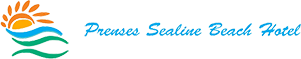   HOTEL SERVICESSPA & Hamam ServiceOutdoor Swimming PoolWIFI in Public Areas24 Hour Room ServiceWake up ServiceMessage ServiceCurrency ExchangeBaggace RoomDaily Newspaper / MagazineKiddie Pool / PlaygroundBaby BedTurndown ServiceLaundry ServiceBeach (Sandy)Open Büffet Breakfast, Lunch & Dinner   FOOD / DRINKS TIMEBreakfast / Open Büffet: 08:00 / 10:00 ( Main Restaurant )Late Breakfast:10:00 / 10:30 Main Restaurant )Lunch  / Open Büffet: 12:30 / 14:00 ( Main Restaurant )Cafe – Break: 17: 00 / 18:00 ( Garden Bar )Dinner / Open Büffet: 19:00 / 21:00 ( Main Restaurant )Night Soup: 00:00 / 01:00 ( Main Restaurant )Garden Bar: 10:00 / 22:00 ( Main Restaurant )ROOM CAPACITY Total 70 Rooms / 200 People CapacityEconomic Room 22M2 ( 2 Pax )1 French Bed or Twin bed / 4 PieceStandard Room 22M2 ( 2 Pax )1 French Bed or Twin bed / 10 PieceStandard Large Room 32 M2 ( 4 Pax )1 French Bed And 2 Single Bed / 53 PieceFamily Room 36 M2 ( 5 Pax ) 1 French Bed And 3 Single Bed Piece  ROOM FEATURESGarden or Seaview RoomsSatellite ChannelsWI-FIHair DryerElectronic Safe32” LCD TVTelephoneDoor with Electronic Card SystemMinibarSplit Air ConditionerBoucle MaterialBalconySuitcasesCarpet or Ceramic GroundSPA CENTERTurkis Bath ( Free )Sauna ( Free )Skin Care ( Paid )Pouch Foam Massage ( Paid )Massage / Care Package ( Paid )    SWIMMING POOL & BEACHOut Door Pool ( 60 M2 -150 Cm Depth )Out Door Kiddie Pool ( 10 M2 -48 Cm Deepth )Beach     ACTIVITIESPing PongLive MusicChildren’s PlaygroundDarts   FREE SERVICESBreakfast, Late Breakfast, Lunch, Dinner, Night SoupSnack WafflesSunbed – Umbrella - CushionEkspres C / in – C / Out24 Hours ReceptionBabby BedHighchairsTurkish BathWIFI in Public Areas    PAID SERVICESForeign Drinks / Bottle DrinksFreshly Squeezed Fruit JuicesRent A CarTelephone, Fax, PhotocopyDaily ToursSafety deposit box use 2 EURO perday, beach towel rent 1 EURO perday, Towels are changed Every     DISTANCESSea 200 MeterBelek City Center: 5 KmAntalya City Center: 40 KmAntalya Airport: 35 KmGeneral Transortation: Taxi / BusBoğazkent Neighborhood 74. Street No:2 Belek – Serik / ANTALYAT: +90 534 218 84 22info@prensessealine <> gm@prensessealine.com www.prensessealine.com